УПРАВЛЕНИЕ ФИНАНСОВ ЛИПЕЦКОЙ ОБЛАСТИП Р И К А З                                                                              г. Липецк№  36-НП									    «02»   09   2022 г.По результатам проведения мониторинга нормативных правовых актов управления финансов Липецкой областиПРИКАЗЫВАЮ:       1. Внести в приказ управления финансов Липецкой области от 21 декабря 2010 года № 140 «О Порядке исполнения областного бюджета по расходам и источникам финансирования дефицита областного бюджета» (Липецкая газета, 2010, 24 декабря; 2011, 30 декабря; 2014, 28 февраля; 2015, 28 января; 2017, 30 июня, 22 декабря; 2021, 8 июня) следующие изменения:в приложении к приказу:в разделе 2 «Порядок отражения операций на лицевых счетах»:в пункте 2.6.2:        в абзаце третьем слова «администрации области» заменить словами «Правительства Липецкой области»;        в абзаце четвертом слова «администрации области» заменить словами «Правительства Липецкой области»;        в пункте 2.7:        в абзаце первом слова «от 30 июня 2014 года № 10н «Об утверждении правил обеспечения наличными денежными средствами организаций, лицевые счета которым открыты в территориальных органах Федерального казначейства, финансовых органах субъектов Российской Федерации (муниципальных образований)» заменить словами «от 15 мая 2020 года № 22н «Об утверждении Правил обеспечения наличными денежными средствами и денежными средствами, предназначенными для осуществления расчетов по операциям, совершаемым с использованием платежных карт, участников системы казначейских платежей».        2. Отделу казначейского исполнения бюджета обеспечить публикацию настоящего приказа в газете «Липецкая газета» и на Официальном  интернет-портале правовой информации (www.pravo.gov.ru), в сети Интернет на официальном сайте Правительства Липецкой области и интернет-портале бюджетной системы Липецкой области.Заместитель ГубернатораЛипецкой области – начальник управленияфинансов  Липецкой области                                               В.М. Щеглеватых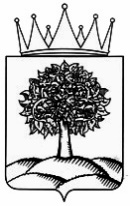 О внесении изменений в приказ управления финансов Липецкой области от 21 декабря 2010 года № 140 «О Порядке исполнения областного бюджета по расходам и источникам финансирования дефицита областного бюджета»